Publicado en Ciudad de México el 19/12/2019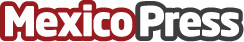 DHL impulsa el futuro de la tecnología para la industria logísticaHablar de innovación en la cadena de suministro es hablar de DHL, la compañía líder de logística a nivel mundial y en México. En este marco se celebró el DHL Innovation Day México, un espacio diseñado para impulsar la transformación digital de la industria mediante el intercambio de ideas y buenas prácticas entre la compañía y sus socios comercialesDatos de contacto:ALFREDO ASCENCIO MARTINEZASCENCIO Comunicación Estratégica.        Permítenos #ASCEsorarte015550175689Nota de prensa publicada en: https://www.mexicopress.com.mx/dhl-impulsa-el-futuro-de-la-tecnologia-para-la Categorías: Logística E-Commerce Innovación Tecnológica Digital http://www.mexicopress.com.mx